ĆWICZENIA ARTYKULACYJNE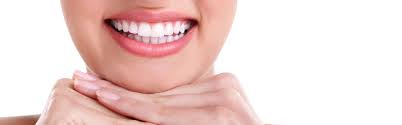 ćwiczenia żuchwy - szczęki dolnejZamykanie i otwieranie domku - szerokie otwieranie ust, jak przy wymawianiu głoski a, zęby są widoczne dzięki rozchylonym wargom.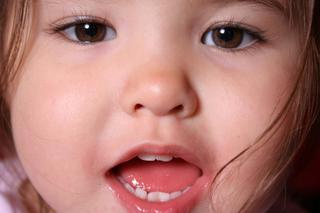 Grzebień, czesanie warg zębami - wysuwnie żuchwy, zakładanie i poruszanie dolnymi zębami po górnej wardze. Cofanie żuchwy, zakładanie i poruszanie górnymi zębami po dolnej wardze i brodzie.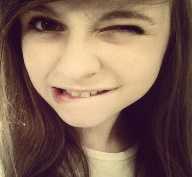 Krowa - naśladowanie przeżuwania.Guma do żucia - żucie gumy lub naśladowanie.Opuszczanie żuchwy – powoli i spokojnie opuszczaj żuchwę, starając się jak najszerzej otworzyć buzię. Po serii powolnych ruchów, przyspiesz je.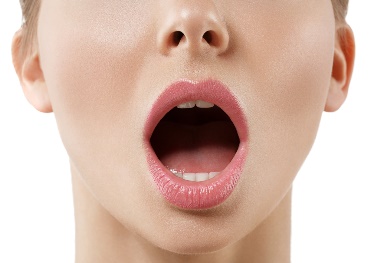  Ziewanie – świetne ćwiczenie na rozluźnienie stawu. Ziewnij kilkukrotnie.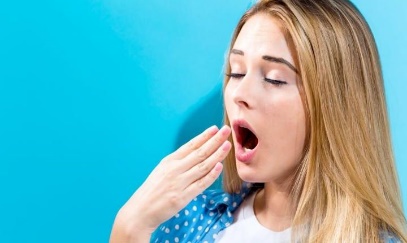 Robienie kółek żuchwą – raz w prawo, raz w lewo.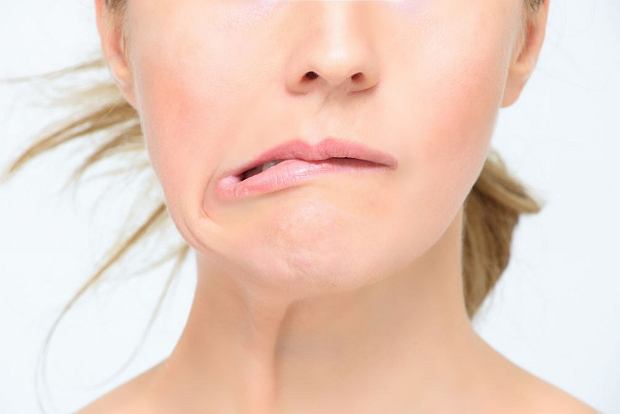  „Zamiatanie” żuchwą – przy otwartej buzi przesuwaj dolną szczękę rytmicznie na boki, najpierw powoli, a potem coraz szybciej.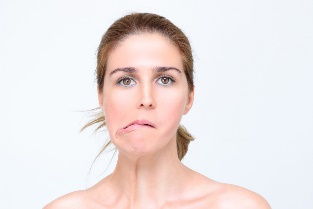 Małpa– ruszaj żuchwą we wszystkich kierunkach, podobnie jak wykonują to małpy. To doskonałe ćwiczenie rozluźniające.